３　ほけん　「１．けんこうな」　　　　　　　　　　　　　　　　　　　　　　　３　　　　　　　　　　　　　　　　　　　～ここでぶこと～　けんこうなじょうたいとは、どのようなじょうたいなのでしょうか。　けんこうには、どんなことがしているでしょうか。のにてはまるものに〇をつけましょう。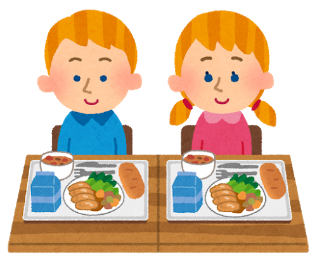 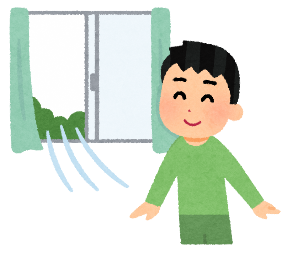 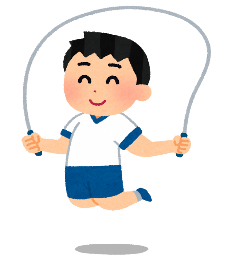 　　　　ごはんをおいしく             　　　　　 ちのよいで　　　　　　　　　　　　　　にするべることができる。　　　　　　　　　　すごしている。　　　　　　　　　　　　　　　　ことができる。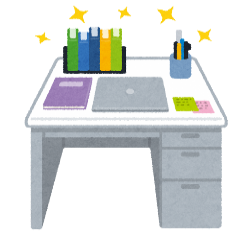 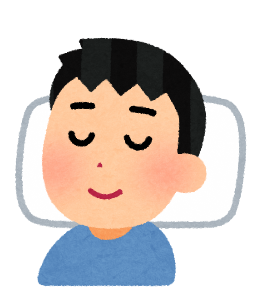 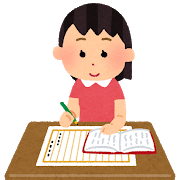 ・とん　　　　　　　　　　　　ぐっすりねむれて　　　　　　　　　　　　　してにとりくむ　　　　　　　　　　ができている。　　　　　　　　　　　すっきりがさめる。　　　　　　　　　　　ことができる。あなたがえる、けんこうなとはどのようなものですか。☆けんこうなは、きくけると、つぎの２つにけられます。のしかた　　　　　　　　　　　　かんきょう　　　　　　　　　　　　　　　　　　　よう・すいみん　　　　・とん　　　　かん　　　　　　　　　そうじ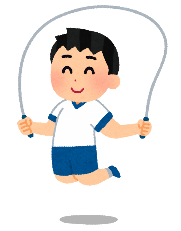 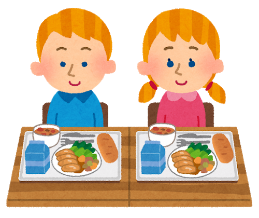 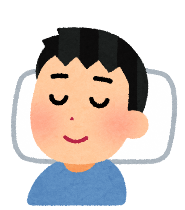 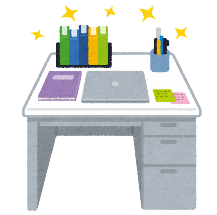 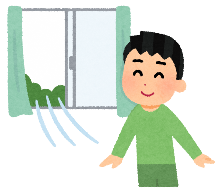 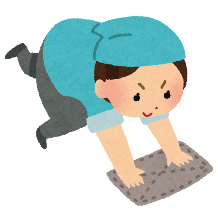 　「けんこう」とは、やのがよいことをいいます。けんこうには、ののしかたや、かんきょうがくかかわっています。（３）あなたがこれからもけんこうでいるために、にしたいことをいてみましょう。